Libreria Scientifica Internazionale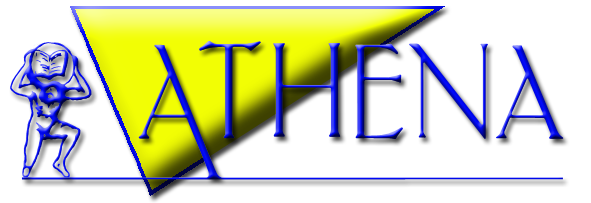 Modena 41125 – via Campi 284/a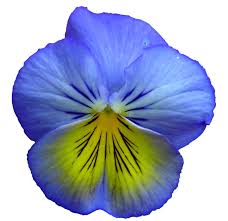 Tel. 059 370842 – fax 059 3702964athena@athenamedica.com – www.athenamedica.comV.I.O.L.A. - MODULO DI ISCRIZIONEV.ADEMECUM I.LLUSTRATIVO O.CCASIONALE  L.IBRERIA A.THENA - AD PERSONAMSpett.le direzione Athena,gradisco volentieri di iscrivermi al vostro progetto informativo occasionale sulle maggiori novità editoriali di prossima uscita, nelle sole aree specialistiche di mio interesse e che di seguito vi elenco:* Campi obbligatoriATHENA vende e SPEDISCE testi scientifici specialistici ed ANCHE universitari di tutte le facoltà  Spedizioni in tutta Italia:contributo richiesto (per pagamento anticipato o con carta di credito): € 2,50 fino a € 100,00 – gratuito per ordini superiori